哈尔滨工业大学 2018/2019 学年 < 春 > 季学期学历注：∨：考试  毕：毕业教育哈尔滨工业大学 2018/2019 学年 < 夏 > 季学期学历注：＝：寒暑假	入：入学教育哈尔滨工业大学 2019/2020 学年 < 秋 > 季学期学历注：☆：节假日  ∨：考试  ＝：寒暑假  军：军训  （1 月 24 日除夕）哈尔滨工业大学 2019/2020 学年 < 春 > 季学期学历注：∨：考试  毕：毕业教育哈尔滨工业大学 2019/2020 学年 < 夏 > 季学期学历注：＝：寒暑假	入：入学教育哈尔滨工业大学 2020/2021 学年 < 秋 > 季学期学历注：☆：节假日  ∨：考试  ＝：寒暑假  军：军训  （2 月 11 日除夕）哈尔滨工业大学 2020/2021 学年 < 春 > 季学期学历注：∨：考试  毕：毕业教育哈尔滨工业大学 2020/2021 学年 < 夏 > 季学期学历注：＝：寒暑假	入：入学教育哈尔滨工业大学 2021/2022 学年 < 秋 > 季学期学历注：☆：节假日  ∨：考试  ＝：寒暑假  军：军训  （1 月 31 日除夕）哈尔滨工业大学 2021/2022 学年 < 春 > 季学期学历注：∨：考试  毕：毕业教育哈尔滨工业大学 2021/2022 学年 < 夏 > 季学期学历注：＝：寒暑假	入：入学教育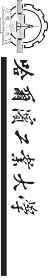 周 次123456789101112131415161718周 一2541118251815222961320273101724周 日310172431714212851292629162330月 份三月三月三月三月三月四月四月四月四月五月五月五月五月六月六月六月六月六月标 准∨毕 业毕周次1234(1)(2)(3)(4)(5)周一181522295121926周日714212841118251月份七月七月七月七月八月八月八月八月九月标准＝＝＝＝＝新生入周 次12345678910111213141516171819(1)(2)(3)(4)(5)(6)周 一291623307142128411182529162330613202731017周 日815222961320273101724181522295121926291623月 份九月九月九月九月十月十月十月十月十一月十一月十一月十一月十二月十二月十二月十二月十二月一月一月一月一月二月二月二月二月标 准☆∨＝＝＝＝＝＝新 生军军☆∨＝＝＝＝＝＝＝周 次123456789101112131415161718周 一242916233061320274111825181522周 日1815222951219263101724317142128月 份三月三月三月三月三月四月四月四月四月五月五月五月五月五月六月六月六月六月标 准∨毕 业毕周次1234(1)(2)(3)(4)(5)周一2961320273101724周日512192629162330月份七月七月七月七月八月八月八月八月八月标准＝＝＝＝＝新生入周 次12345678910111213141516171819(1)(2)(3)(4)(5)(6)周 一317142128512192629162330714212841118251815周 日6132027411182518152229613202731017243171421月 份九月九月九月九月十月十月十月十月十一月十一月十一月十一月十一月十二月十二月十二月十二月一月一月一月一月一月二月二月二月标 准☆∨＝＝＝＝＝＝新 生军军☆∨＝＝＝＝＝＝＝周 次123456789101112131415161718周 一2218152229512192631017243171421周 日2871421284111825291623306132027月 份二月三月三月三月三月四月四月四月四月五月五月五月五月五月六月六月六月六月标 准∨毕 业毕周次1234(1)(2)(3)(4)(5)周一285121926291623周日411182518152229月份七月七月七月七月八月八月八月八月八月标准＝＝＝＝＝新生入周 次12345678910111213141516171819(1)(2)(3)(4)(5)(6)周 一3061320274111825181522296132027310172431714周 日5121926310172431714212851219262916233061320月 份九月九月九月九月十月十月十月十月十月十一月十一月十一月十一月十二月十二月十二月十二月一月一月一月一月一月二月二月二月标 准☆∨＝＝＝＝＝＝新 生军军☆∨＝＝＝＝＝＝周 次123456789101112131415161718周 一2128714212841118252916233061320周 日2761320273101724181522295121926月 份二月三月三月三月三月四月四月四月四月五月五月五月五月五月六月六月六月六月标 准∨毕 业毕周次1234(1)(2)(3)(4)(5)周一274111825181522周日3101724317142128月份七月七月七月七月七月八月八月八月八月标准＝＝＝＝＝新生入